KAYI AYŞE AYDOĞAN İLKOKULU 2.SINIF UZAKTAN EĞİTİM FAALİYET RAPORU1-Uzaktan eğitim için TRT tarafından açılacak olan TRT eğitim kanalı EBA Tv’ nin uydu ve frekans bilgileri ile ilgili  velilere WhatsApp uygulaması üzerinden fotoğraf yolu ile bilgi verilmiştir.2- Eba TV yayın akışı ve 2.sınıf izleme saatleri bilgisi velilerle paylaşılmıştır. 3- Eba uygulaması hakkında whatsapp yoluyla bilgi verildi. Şifreleri velilere ulaştırıldı.4- Eba’ya çalışmalar yüklenip, öğrencilere gönderildi. Ancak hem köydeki internet sorunu hem de belirli saatlerde girebilmeleri, EBA’nın kullanımını düşürmüştür.	Yine de gönderilen çalışmaların bitiş tarihi karne günü seçilerek geniş bir zamana yayılarak kullanılması istendi. Görseller ektedir.5-Whatsapp yoluyla deftere yazabilecekleri ödev ve çalışmalar gönderildi. Yapılan çalışmalar tarafıma fotoğraf ve videolarla gönderildi.6-Türkçe ders kitabı metinlerin okuma ve etkinlikleri haftalık olarak yapılması sağlandı. Dinleme metinleri mp3 formatında whatsapp yoluyla velilere gönderildi.*EBA’ya erişimde sıkıntılar yaşanınca çeşitli portallara öğrenciler kaydedilerek çalışma ve testler gönderildi. Görseller ektedir.*Google formlardan dökümanlar hazırlanarak whatsapp yoluyla internet linkleri öğrencilerle paylaşıldı. Görseller ektedir.* Telefon tablet ve bilgisayarlarda direk üzerinde işaretleme yapıp yazılar yazabileceği etkileşimli pdf çalışmaları hazırlanıp gönderildi. Son 4 hafta EBA TV içerik uyumlu kazanım testleri hazırlandı. Görseller ektedir.SONUÇ : Uzaktan eğitim sonucu bir çok yoldan veli ve öğrencilere ulaşılmaya çalışılmıştır. Ancak tam katılım sağlanamamıştır. Telafi eğitimi ve 3.sınıfta bireysel çalışmalarla uzaktan eğitim sürecine dahil edilemeyen öğrencilerin eksiklikleri giderilecektir.MEHMET KESKİNSınıf Öğretmeni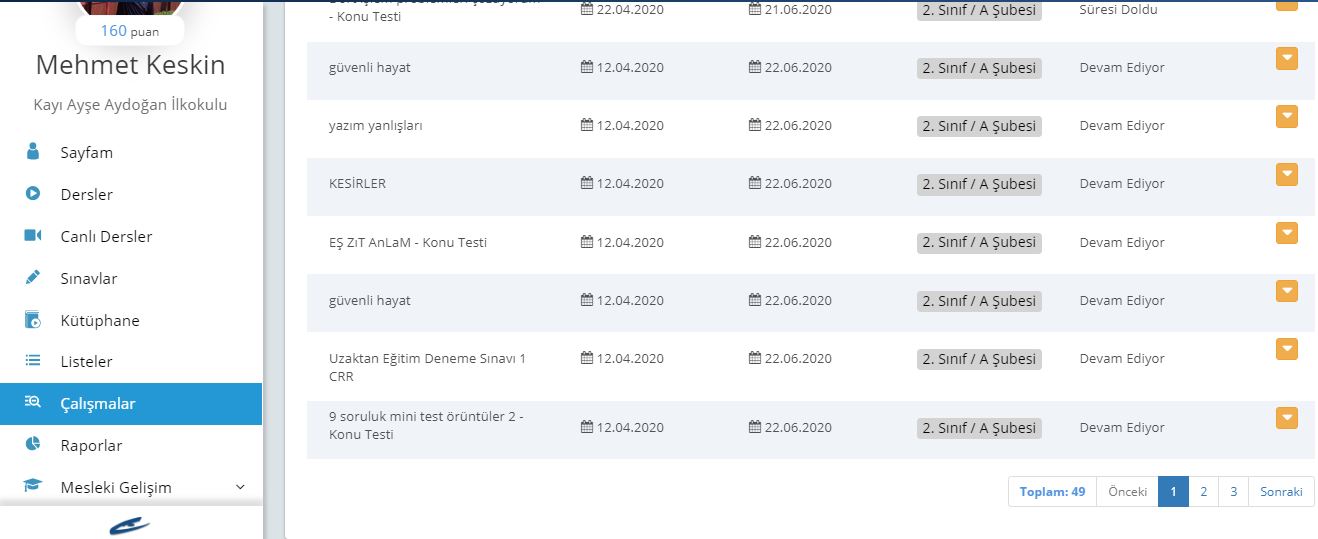 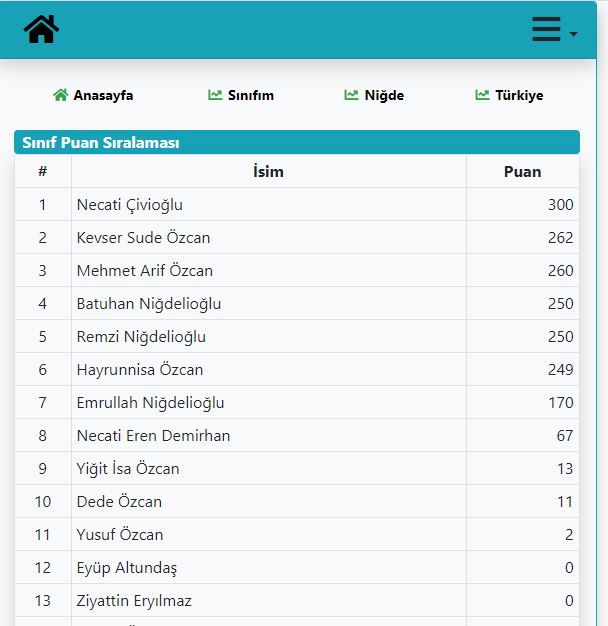 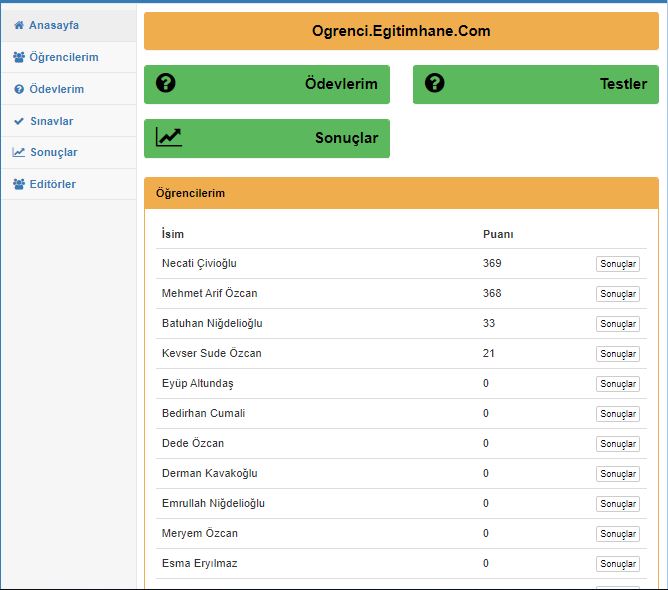 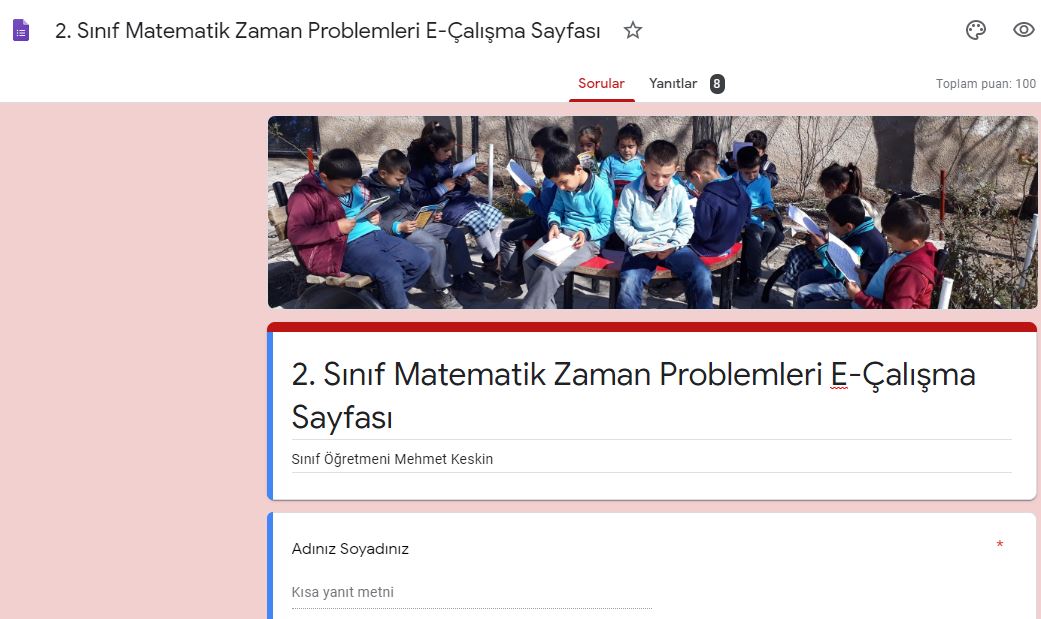 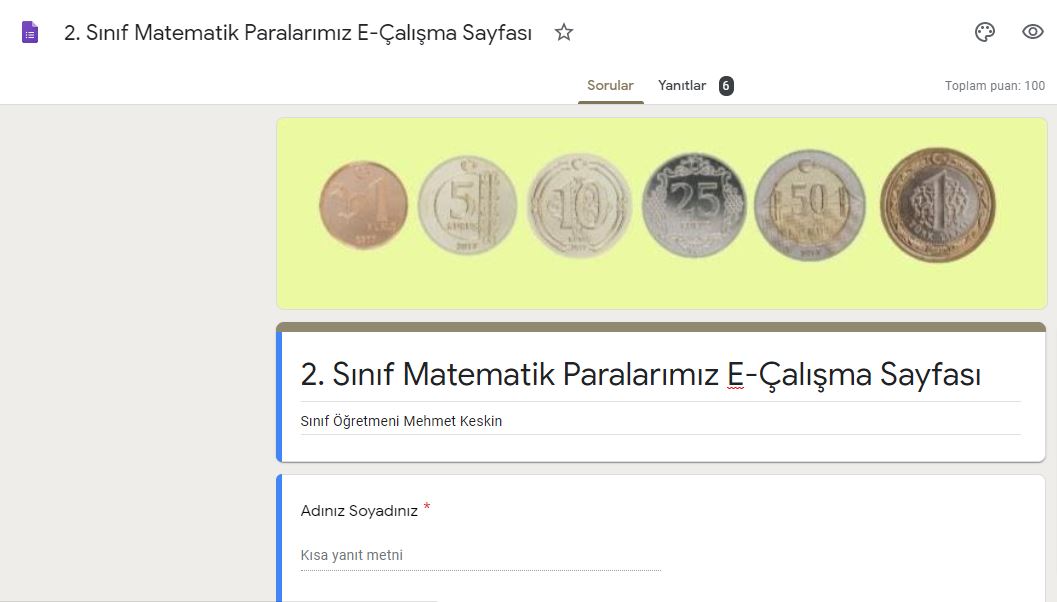 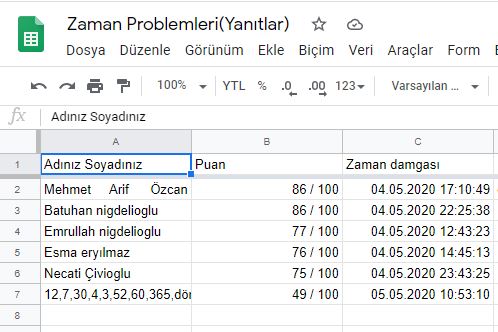 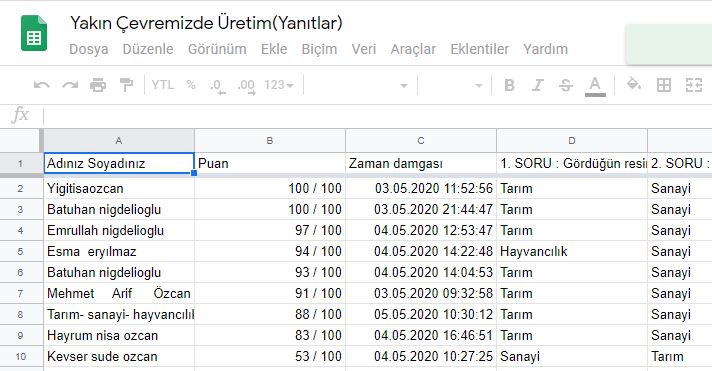 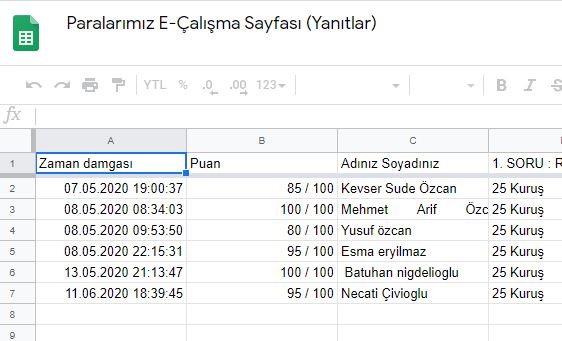 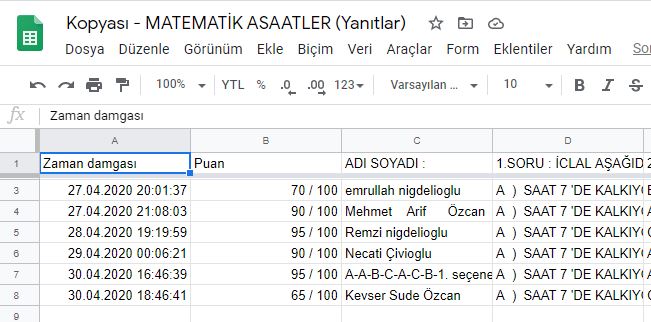 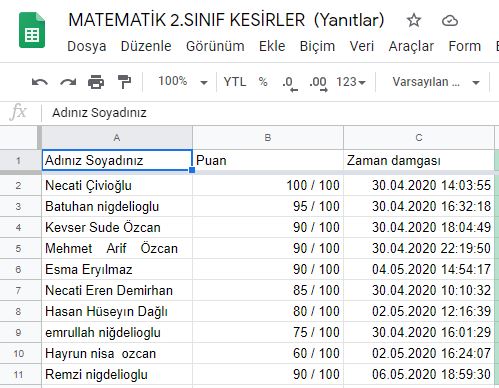 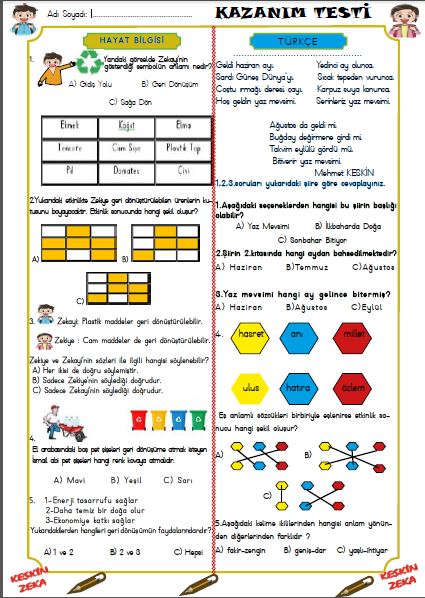 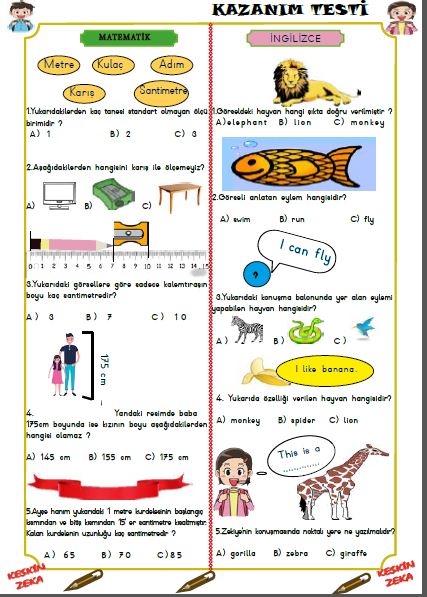 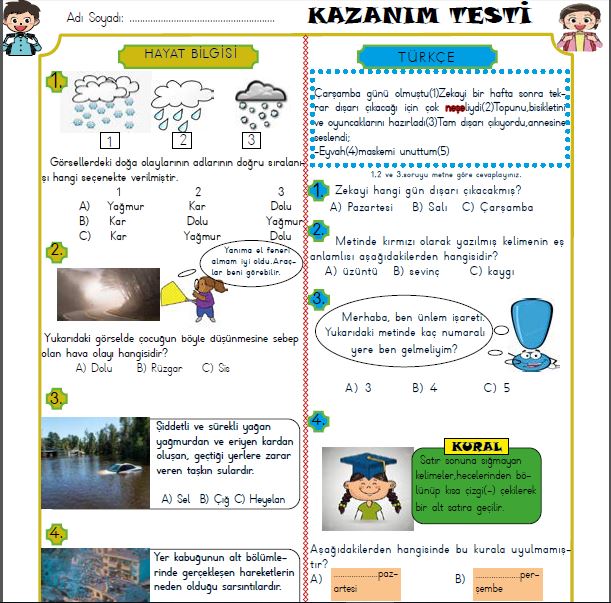 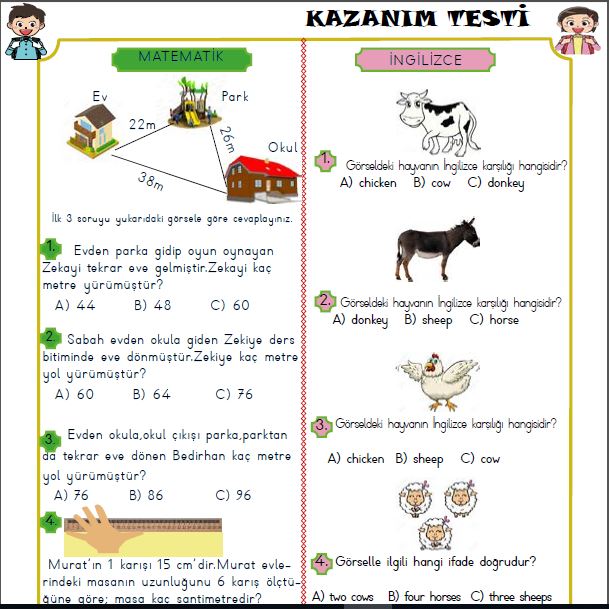 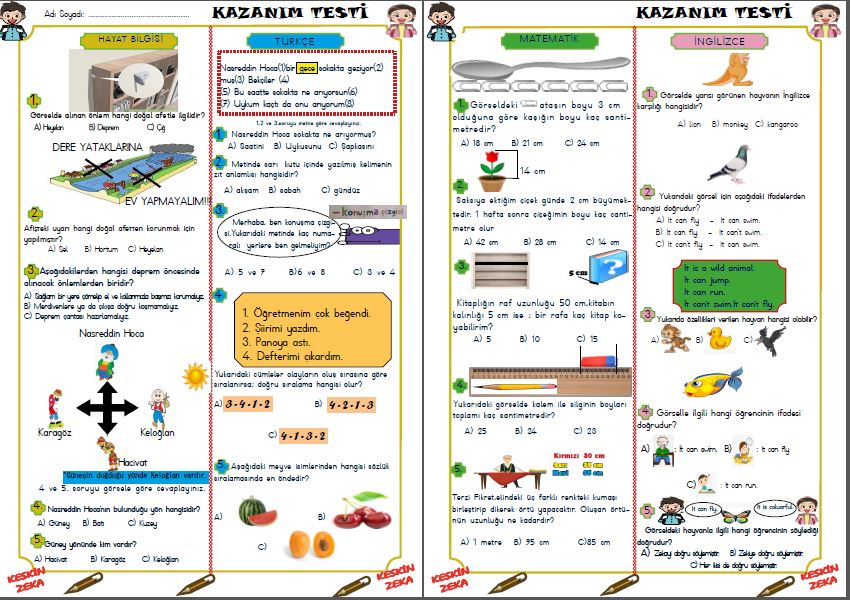 